1.objekts: no 1,000.km (pārbrauktuve Nr.401) līdz 19,800.km (pārbrauktuve Nr.406)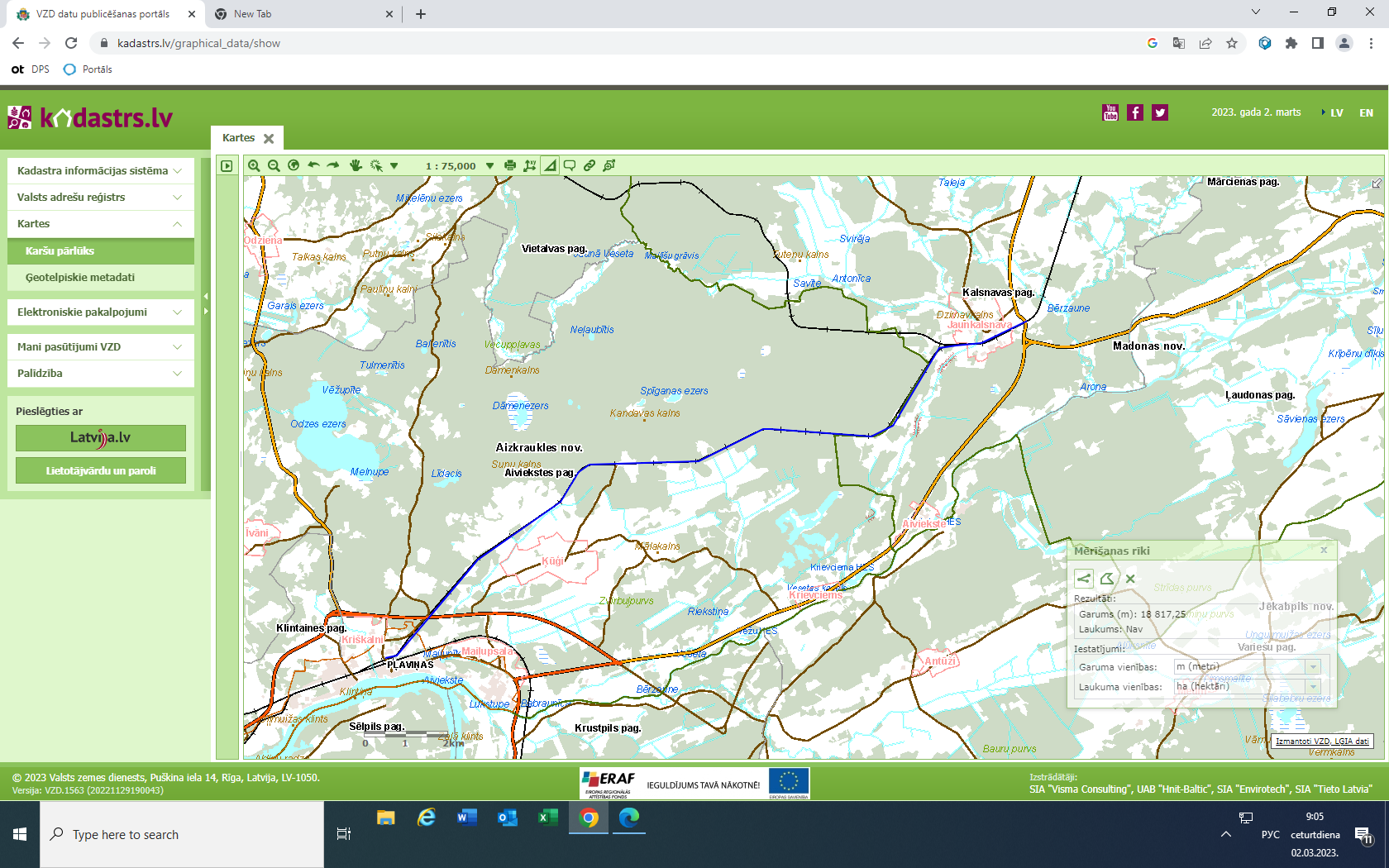 2.objekts: no 19,800.km (pārbrauktuve Nr.406) līdz 41,800.km (pārbrauktuve Nr.414)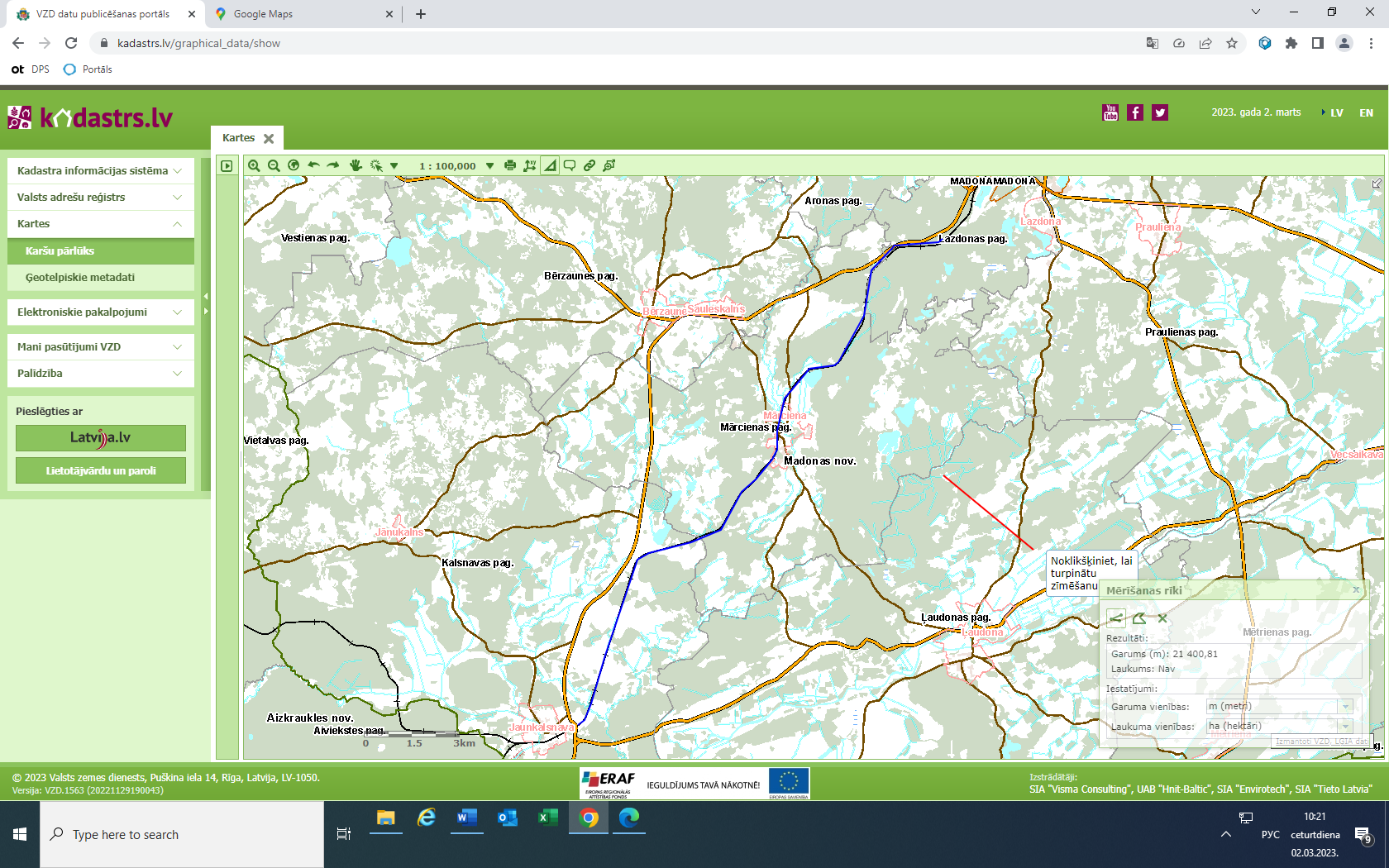 3.objekts: no 41,800.km (pārbrauktuve Nr.414) līdz 59,790.km (pārbrauktuve Nr.424)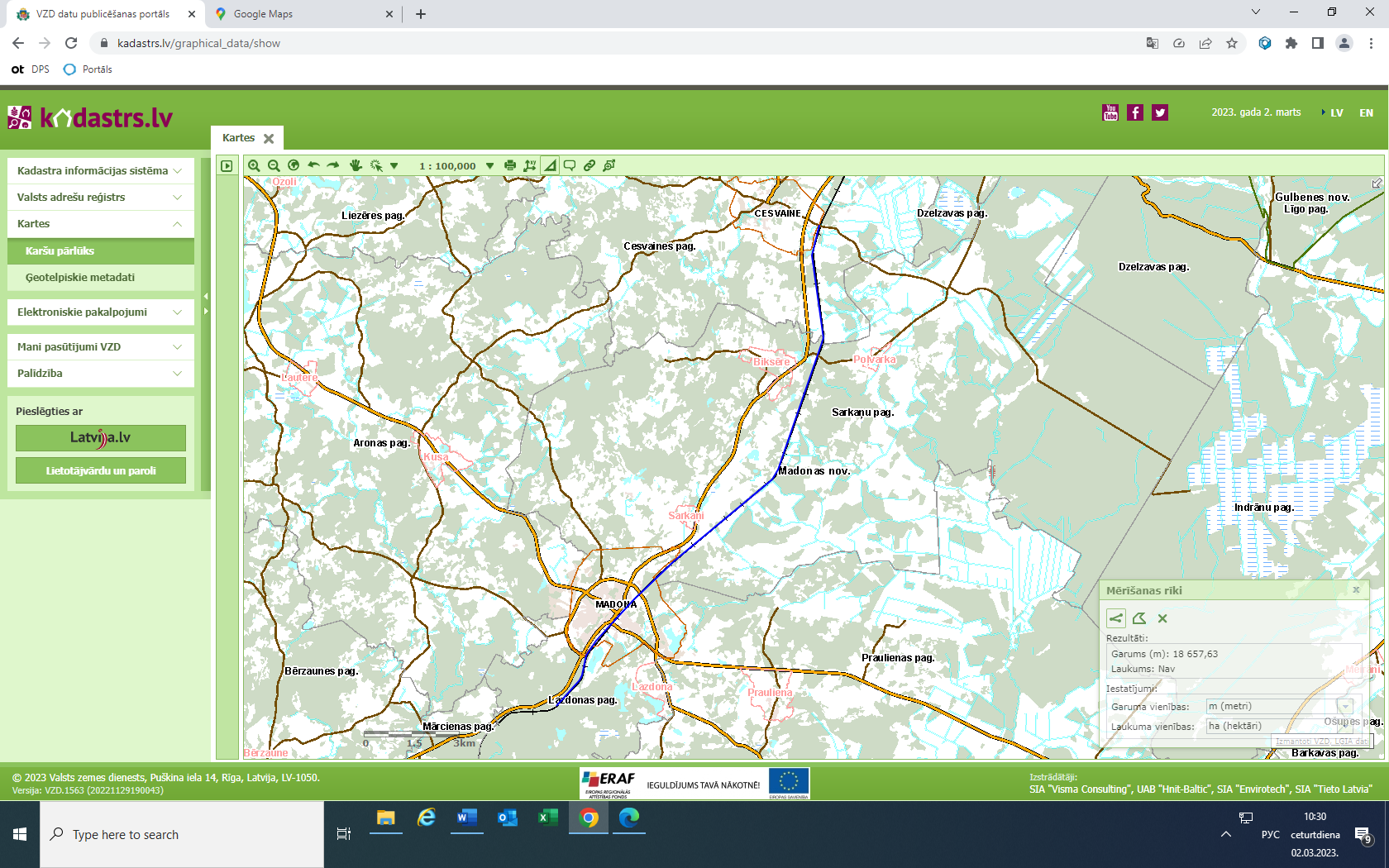 4. objekts: no 59,790.km (pārbrauktuve Nr.424) līdz 80,900.km (pārbrauktuve Nr.432)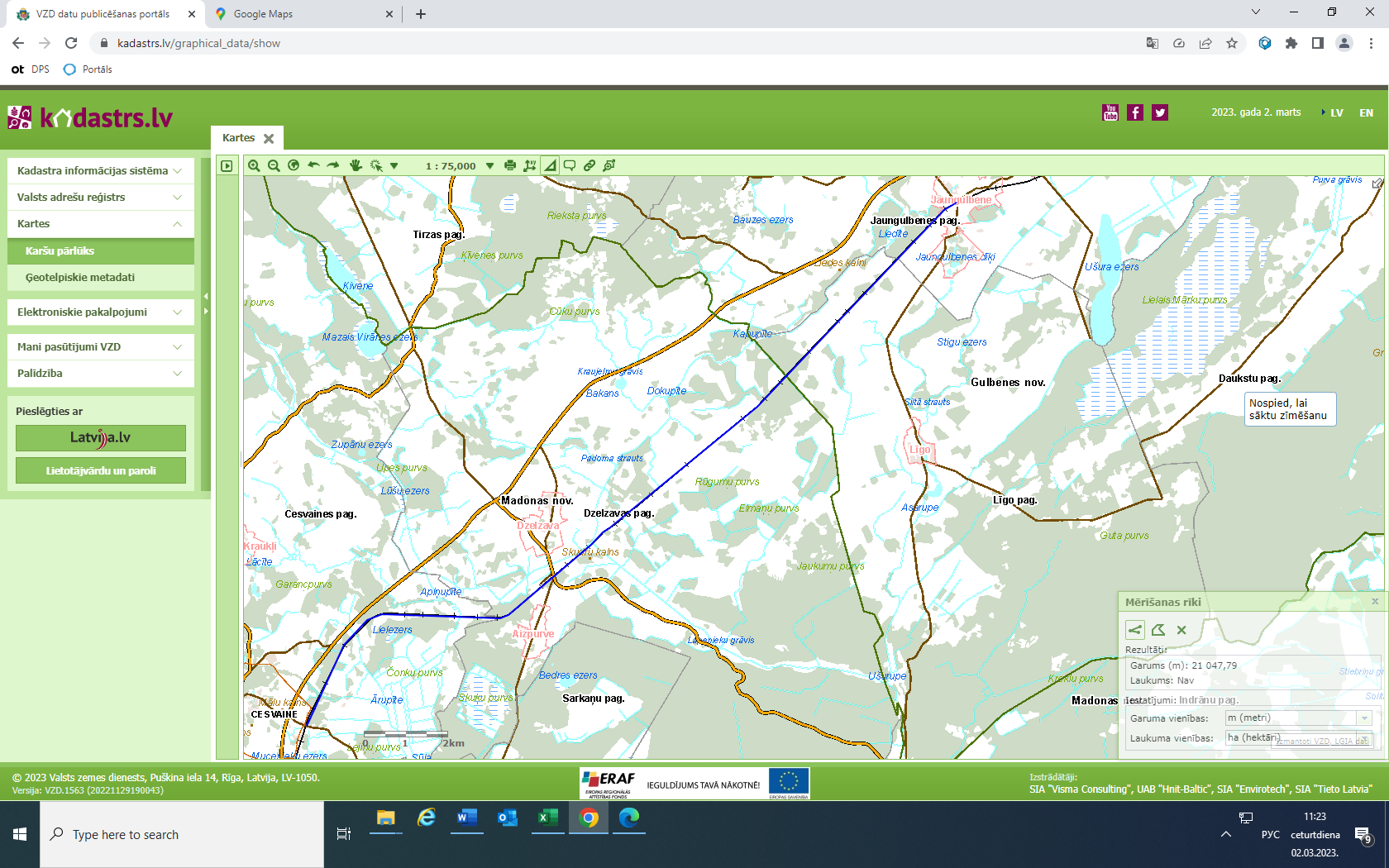 5.objekts: no 80,900.km (pārbrauktuve Nr.432) līdz 97,600.km (pārbrauktuve Nr.440)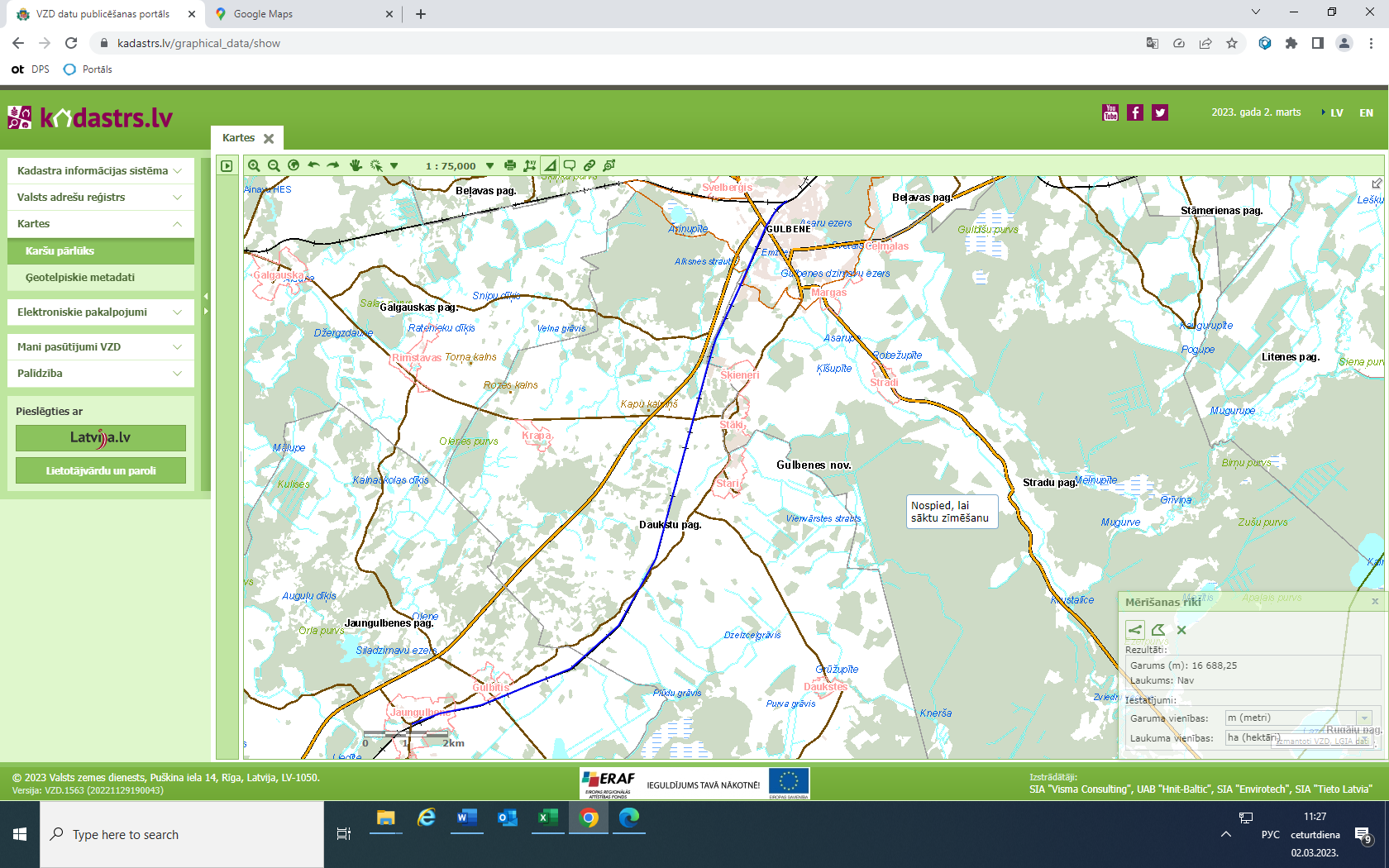 